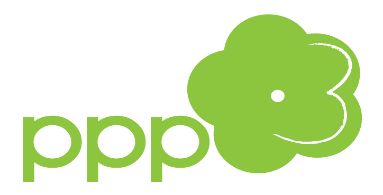 PRACUJĘ NAD KONCENTRACJĄkonsultacje dla uczniów ze szkół podstawowych ______________________________________________________________________ Osoba prowadząca:  mgr Małgorzata Rosłan - psychologKonsultacje przeznaczone są dla uczniów z klas II-VIII szkoły podstawowej, zdiagnozowanych w poradni, którzy mają motywację, aby popracować nad swoją pamięcią, koncentracją i chcą otrzymać wskazówki do pracy w domu.Celem spotkań jest poznanie ćwiczeń opartych na materiale wzrokowym oraz słuchowo-ruchowych, które wpływają na rozwijanie umiejętności skupiania uwagi.Aby skorzystać z konsultacji, należy umówić się telefonicznie z psychologiem prowadzącym (w godzinach pracy umieszczonych na stronie internetowej Poradni, 
w zakładce „Pracownicy” – tel. 22 277 22 10 lub 22 277 22 18) lub mailowo –  
na adres mroslan@eduwarszawa.pl.Serdecznie zapraszam